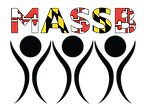 __________ __, 20__[Name of Donor] [Address]	Subject: 	Your Donation Dear __________:Thank you very much for your donation of $______ to the ____ , which is a component fund within the MASSB Foundation. For tax purposes, the MASSB Foundation is a tax-exempt organization pursuant to Section 501 (c)(3) of the Internal Revenue Code. This letter acknowledges our receipt of your cash donation in 20__, and confirms that the MASSB Foundation has not provided you with any goods or services as the result of your donation.	It is through generosity such as yours that the Foundation may pursue its mission, and we truly appreciate your support.With best regards,____________________________________________ of _______County DSSon behalf of J. Mark Poerio, Treasurer, MASSB FoundationCc: J. Mark Poerio (by email to trustee@massbfoundation.org) 